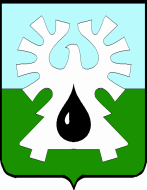 МУНИЦИПАЛЬНОЕ ОБРАЗОВАНИЕ ГОРОД УРАЙХАНТЫ-МАНСИЙСКИЙ АВТОНОМНЫЙ ОКРУГ - ЮГРА  ДУМА ГОРОДА УРАЙРЕШЕНИЕот 24 ноября 2017 года                                                                                 № 87О признании утратившим силу решения Думы города УрайРассмотрев проект решения Думы города Урай «О признании утратившим силу решения Думы города Урай», Дума города Урай решила:	1. Признать утратившим силу решение Думы города Урай от 28.11.2013 №74 «О комиссии по противодействию коррупции при Думе города Урай».2. Опубликовать настоящее решение в газете «Знамя».Председатель Думы города Урай                                  Г.П. Александрова